от 27 апреля 2023 года										№ 435О предоставлении отсрочки уплаты арендной платы либо возможности расторжения договоров аренды муниципального имущества, составляющего муниципальную казну городского округа город Шахунья Нижегородской области, без применения штрафных санкций физическим лицам, в том числе индивидуальным предпринимателям или являющимся учредителем и руководителем юридического лица, призванным на военную службу по мобилизации в Вооруженные Силы Российской Федерации либо заключившим контракт о добровольном содействии в выполнении задач, возложенных на Вооруженные Силы Российской Федерации, на период прохождения военной службы (оказания добровольного содействия)  Руководствуясь Указом Президента Российской Федерации от 21.09.2022 № 647 «Об объявлении частичной мобилизации в Российской Федерации», Федеральным законом от 28.03.1998 № 53-ФЗ «О военной обязанности и военной службе» (далее – Федеральный закон), распоряжением Правительства Российской Федерации от 15.10.2022 № 3046-р «О предоставлении отсрочки арендной платы по договорам аренды федерального имущества в связи с частичной мобилизацией» администрация городского округа город Шахунья Нижегородской области  п о с т а н о в л я е т : 1. Отделу муниципального имущества и земельных ресурсов городского округа город Шахунья Нижегородской области по договорам аренды муниципального имущества, составляющего муниципальную казну городского округа город Шахунья Нижегородской области (в том числе земельных участков), арендаторами по которым являются физические лица, в том числе индивидуальные предприниматели, юридические лица, в которых одно и то же физическое лицо, является единственным учредителем (участником) юридического лица и его руководителем, в случае если указанные физические лица, в том числе индивидуальные предприниматели или физические лица, являющиеся учредителем (участником) юридического лица и его  руководителем, призваны на военную службу по мобилизации в Вооруженные Силы Российской Федерации обеспечить:1.1. Предоставление отсрочки уплаты арендной платы на период прохождения лицом, указанным в настоящем пункте, военной службы или оказания добровольного содействия в выполнении задач, возложенных на Вооруженные Силы Российской Федерации, и на 90 календарных дней со дня окончания периода прохождения военной службы или оказания добровольного содействия в выполнении задач, возложенных на Вооруженные Силы Российской Федерации, указанным лицом;1.2. Предоставление возможности расторжения договоров аренды без применения штрафных санкций. 2. Предоставление отсрочки уплаты арендной платы, указанной в пункте 1.1. настоящего постановления осуществляется на следующих условиях:2.1. Отсутствие использования арендуемого по договору имущества в период прохождения военной службы или оказания добровольного содействия в выполнении задач, возложенные на Вооруженные Силы Российской Федерации, лицом, указанным в пункте 1 настоящего постановления;2.2. Арендатор направляет арендодателю уведомление о предоставлении отсрочки уплаты арендной платы с приложением копий документов, подтверждающих статус прохождения военной службы по частичной мобилизации в Вооруженных Силах Российской Федерации, или копии уведомления о заключении контракта о прохождении военной службы в соответствии с пунктом 7 статьи 38 Федерального закона, либо контракта о добровольном содействии в выполнении задач, возложенных на Вооруженные Силы Российской Федерации, предоставленного федеральным органом исполнительной власти, с которым заключены указные контракты;     2.3. Арендатору предоставляется отсрочка уплаты арендной платы на период прохождения лицом, указанным в пункте 1 настоящего постановления, военной службы или оказания добровольного содействия в выполнении задач, возложенных на Вооруженные Силы Российской Федерации, и на 90 календарных дней со дня окончания периода прохождения военной службы или оказания добровольного содействия в выполнении задач, возложенных на Вооруженные Силы Российской Федерации, указанным лицом;2.4. Задолженность по арендной плате подлежит уплате на основании дополнительного соглашения к договору аренды по истечении 90 календарных дней со дня окончания периода прохождения лицом, указанным в пункте 1 настоящего постановления, военной службы или оказания добровольного содействия в выполнении задач, возложенных на Вооруженные Силы Российской Федерации, указанным лицом поэтапно, не чаще одного раза в месяц, равными платежами, размер которых составляет половину ежемесячной арендной платы по договору аренды; 2.5. Не допускается установление дополнительных платежей, подлежащих уплате арендатором в связи с предоставлением отсрочки;2.6. На период прохождения лицом, указанным в пункте 1 настоящего постановления, военной службы или оказания добровольного содействия в выполнении задач, возложенных на Вооруженные Силы Российской Федерации, и в течение 90 календарных дней со дня окончания периода прохождения военной службы или оказания добровольного содействия в выполнении задач, возложенных на Вооруженные Силы Российской Федерации, указанным лицом не применяются штрафы, проценты за пользование чужими денежными средствами или иные меры ответственности в связи с несоблюдением арендатором порядка и сроков внесения арендной платы (в том числе в случаях, если такие меры предусмотрены договором аренды;  2.7. Коммунальные платежи, связанные с арендуемым имуществом по договорам аренды, по которым арендатору предоставлена отсрочка уплаты арендной платы, уплачиваются арендодателем в период прохождения лицом, указанным в пункте 1 настоящего постановления, военной службы или оказания добровольного содействия в выполнении задач, возложенных на Вооруженные Силы Российской Федерации, до дня возобновления использования арендуемого по договору имущества, но не превышающий 90 календарных дней со дня окончания периода прохождения военной службы или оказания добровольного содействия в выполнении задач, возложенных на Вооруженные Силы Российской Федерации, указанным лицом.3. Расторжение договора аренды без применения штрафных санкций, указанное в пункте 1.2. настоящего постановления, осуществляется на следующих условиях:3.1. Арендатор направляет арендодателю уведомление о расторжении договора аренды с приложением копий документов, подтверждающих статус прохождения военной службы по частичной мобилизации в Вооруженных Силах Российской Федерации, или копии уведомления о заключении контракта о прохождении военной службы в соответствии с пунктом 7 статьи 38 Федерального закона, либо контракта о добровольном содействии в выполнении задач, возложенных на Вооруженные Силы Российской Федерации, предоставленного федеральным органом исполнительной власти, с которым заключены указные контракты;     3.2. Договор аренды подлежит расторжению со дня получения арендодателем уведомления о расторжении договора аренды;3.3. Не применяются штрафы, проценты за пользование чужими денежными средствами или иные меры ответственности в связи с расторжением договора аренды (в том числе в случаях, если такие меры предусмотрены договором аренды).4. Настоящее постановление вступает в силу после официального опубликования посредством размещения настоящего постановления в  газете «Знамя труда» и в сетевом издании газеты «Знамя труда».5. Управлению делами администрации городского округа город Шахунья Нижегородской области обеспечить размещение настоящего постановления в газете «Знамя труда», в сетевом издании газеты «Знамя труда» и на официальном сайте администрации городского округа город Шахунья Нижегородской области.6. Со дня вступления в силу  настоящего постановления признать утратившим силу постановление администрации городского округа город Шахунья Нижегородской области  от 15.12.2022  № 1485 «О предоставлении отсрочки уплаты арендной платы либо возможности расторжения договоров аренды муниципального имущества, составляющего муниципальную казну городского округа город Шахунья Нижегородской области, без применения штрафных санкций физическим лицам, в том числе индивидуальным предпринимателям или являющимся учредителем и руководителем юридического лица, призванным на военную службу по мобилизации в Вооруженные Силы Российской Федерации либо заключившим контракт о добровольном содействии в выполнении задач, возложенных на Вооруженные Силы Российской Федерации, на период прохождения военной службы (оказания добровольного содействия)».7. Контроль за исполнением настоящего постановления оставляю за собой. Глава местного самоуправлениягородского округа город Шахунья							   О.А.Дахно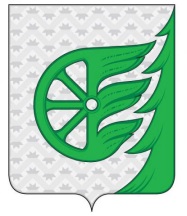 Администрация городского округа город ШахуньяНижегородской областиП О С Т А Н О В Л Е Н И Е